INDICAÇÃO Nº 1637/2020Sugere ao Poder Executivo Municipal que proceda a operação tapa buraco na extensão Rua Atibaia, principalmente defronte o nº 66 no Jd. São Joaquim.Excelentíssimo Senhor Prefeito Municipal, Nos termos do Art. 108 do Regimento Interno desta Casa de Leis, dirijo-me a Vossa Excelência para sugerir ao setor competente que proceda a operação tapa buraco na extensão da Rua Atibaia, principalmente defronte o nº 66 no Jd. São Joaquim.Justificativa:Fomos procurados por munícipes, solicitando essa providencia, pois segundo eles o referido buraco está causando transtornos, dificultando o acesso, podendo danificar os veículos e causar acidentes.Plenário “Dr. Tancredo Neves”, em 24 de Julho de 2020.José Luís Fornasari                                                  “Joi Fornasari”                                                    - Vereador -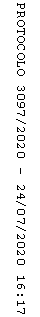 